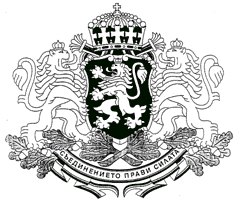 Администрация на ПрезидентаСЪДЪРЖАНИЕ:Статистически данниДейност по разглеждане на молби за помилванеИзследователски дейности и стажантско обучениеНа основание чл. 7(4) от Правилата за работа на Комисията по помилването (ПРКП), утвърдени с Указ № 80/23.02.2012 г. на Президента на Република БългарияСТАТИСТИЧЕСКИ ДАННИДЕЙНОСТ ПО РАЗГЛЕЖДАНЕ НА МОЛБИ ЗА ПОМИЛВАНЕ2.1 ПРЕДЛОЖЕНИЯ ЗА ПРЕКРАТЯВАНЕ НА РАЗГЛЕЖДАНЕТОКомисията се е произнесла с предложение за прекратяване на разглеждането на молби, при които е установила, че:- молбата е подадена след скорошно произнасяне на Вицепрезидента с отказ от помилване и по случая не са настъпили нови обстоятелства, които да налагат новото му разглеждане по същество;- към датата на разглеждане на молбата от Комисията наложеното наказание е изтърпяно;- молителят търси реабилитация, а не помилване;- молителят отказва да предостави на Комисията всякакви данни за осъденото лице, евентуално изтърпяваното от него наказание и престъплението, за което вероятно е осъдено. Молбата съдържа бланкетно искане помилване да бъде предоставено без проучване на случая.2.2 ПРЕДЛОЖЕНИЯ ЗА ОТКАЗ ОТ УПРАЖНЯВАНЕ НА ПРАВОТО НА ПОМИЛВАНЕВ случаите, по които Комисията се е произнесла с предложение за отказ от помилване, тя е достигнала до заключението, че помилването би представлявало омаловажаване на тежестта на извършеното и пренебрегване на опасността, която осъденият продължава да представлява за обществото, като действащата наказателна и наказателно-изпълнителна система съдържа множество средства за облекчаване на репресията, от които осъденият може да се ползва при добро поведение.Близо 90 % от молителите разкриват ескалиращ или устойчив престъпен модел, който не се повлиява от наказателната репресия, а нагласите, довели до извършване на престъплението, са съхранени. При част от осъдените моделът е агресивен, а при други користно-манипулативен.В тази група повечето молители са израснали в криминална среда. Престъпните нагласи и поведение при тези молители са в пряка връзка с тяхната необразованост и/или отсъствие или патология на родителски грижи в съчетание с насилие в средата, в която са отраснали. Видно от криминалното им минало и поведението им в затвора при тези осъдени корекционният процес е в застой поради силни самооправдателни нагласи и липса на ресурс да се разграничат от извършеното. Основанието за отказ от предложение за помилване са високите стойности на рецидивния риск на фона на липса на мотивация за законосъобразно поведение към настоящия момент. При преценката на случая Комисията съобразява броя и вида на извършените престъпления, използваните методи, особеностите на жертвите, наличието на елементи на насилие срещу личността и други обстоятелства.В един случай молителят е осъден само веднъж, но извършеното от него престъпление не е инцидентно изолирано събитие в живота му, а елемент от ескалиращ антисоциален модел на поведение.Основните мотиви, с които тези осъдени търсят помилване, са свързани с разкаяние и преосмисляне на извършеното, с оплакване от минали житейски несгоди или от тежестта на наказанието, твърдения за несъществуващи заболявания, за несъпричастност към престъплението, за загриженост към изпаднали в затруднение близки. По една от молбите е установен рецидив на лице, което в миналото е било условно предсрочно освобождавано.При молители, които са изтъквали като аргумент за помилване тежкото си здравословно състояние, след задълбочено проучване на всеки случай Комисията е достигнала до заключението, че здравословното състояние не препятства изтърпяването на наказанието, а молителят получава адекватно лечение. При някои молители това състояние е било налице към момента на извършване на престъплението и на осъждането и е отчетено от съда при определяне на наказанието. Комисията е изследвала самостоятелно напредъка на корекционния процес и е установила, че той не се развива или не е напреднал в необходимата степен, която би гарантирала обществото срещу рецидив на молителя. Направен е извод, че опасността на осъдения е съхранена въпреки влошеното здраве, а при евентуалното му по-нататъшно влошаване има възможност за прекъсване на изпълнението на наказанието за лечение.Твърденията на част от молителите за изключителни семейни обстоятелства не са потвърдени или се отнасят до обстоятелства, които са били налице към момента на деянието и са преценявани от съда при определяне на наказанието. В отделни случаи, в които молителят заявява желание да се грижи, вкл. финансово, за родител, е установено, че молителят е бил изоставен от същия родител и детството му е преминало в институции за деца без родителска грижа и интернати, като липсват данни за възникнали впоследствие отношения на семейна близост.Когато срещу осъдения има уважен граждански иск в полза на пострадалите от престъплението, Комисията проверява дали той се изплаща и каква част е изплатена, а ако не се изплаща - какви са причините за това. По разглежданите през отчетния период случаи не е установено молителите да полагат усилия да изплащат гражданския си иск.По две молби е установено положително развитие на осъдения. Основанието за отказ от помилване е изводът за недостатъчния напредък на корекционния процес, при който целите на наказанието все още не са постигнати и са приложими други институти за облекчаване на наказателната репресия. Съгласно постоянната практика на Комисията обичайният ход на поправителния процес при наказанията лишаване от свобода и доживотен затвор е очакван резултат на наказанието, който сам по себе си не представлява основание за помилване.По група молби е установено, че престъпната дейност на молителя е обусловена от наркотична зависимост или алкохолизъм, към лечението на които не е насърчаван и които не могат да се повлияят от корекционния процес в затвора. Тези молители не са критични към състоянието си, което в техните случаи е съществено условие за рецидив. Случаите са примери за специфичен рецидивен риск, който изисква ангажимент на превантивни здравни и закрилни политики, тъй като наказателната репресия не е достатъчна за ефективното му овладяване. ПРЕДЛОЖЕНИЯ ЗА ПОМИЛВАНЕПрез май Комисията не е направила предложения за помилване.ИЗСЛЕДОВАТЕЛСКИ ДЕЙНОСТИ И СТАЖАНТСКО ОБУЧЕНИЕВ Комисията продължават да се провеждат следните изследвания:Изследване на рецидива сред условно предсрочно освободените и помилваните лица и ефективността на системата за оценка на риска от рецидив, прилагана в българските затвори. Изследването се осъществява по специално разработена методология за изчерпателно интердисциплинарно изследване в рамките на проекта на Комисията ,,От риск към сигурност: реформа на системата за оценка на риска от рецидив”, частично финансиран от Фондация ,,Фридрих Еберт” за 2013 г. За целите на изследването се извършва събиране и обобщаване на информация за рецидивната престъпност и за действието на системите за оценка на риска от рецидив в други държави. В рамките на информационния обмен със затворите и съдилищата в Комисията постъпва информация за приложението на условното предсрочно освобождаване. Във връзка с изследването на приложението на системата за оценка на риска от рецидив бяха проведени две работни срещи на членове на Комисията в затворите в Ловеч и Плевен (15 и 29 май 2013 г.);Изследване на условното предсрочно освобождаване. В рамките на изследването все още се изчаква информация от редица съдилища. Постъпващата информация се обработва своевременно;Изследване на особеностите на помилването при непълнолетни осъдени. МЕСЕЧЕН ДОКЛАД НА КОМИСИЯТА ПО ПОМИЛВАНЕТО01-31  МАЙ  2013 г.ЗаварениПОЛУЧЕНИРЕШЕНИ с предложение заРЕШЕНИ с предложение заРЕШЕНИ с предложение заРЕШЕНИ с предложение заРЕШЕНИ с предложение заРЕШЕНИ с предложение заРЕШЕНИ с предложение заРЕШЕНИ с предложение заВИСЯЩИ пред КП (разпре-делени)Чакат справкиЗаварениПОЛУЧЕНИОбщо решениПрекратяване Прекратяване Прекратяване Прекратяване Прекратяване Отказ ПомилванеВИСЯЩИ пред КП (разпре-делени)Чакат справкиЗаварениПОЛУЧЕНИОбщо решениобщоНяма нови обстоятел-ства след постановенотказИзтър-пяно наказа-ние Моли-телят е починалМолителят не търси помил-ване / то е неприложимо / отказва съдействиеОтказ ПомилванеВИСЯЩИ пред КП (разпре-делени)Чакат справки01-2013 г. 7153861211001713144502- 2013 г.38615515661239109003-2013 г.4458447100637069004-2013 г.58412421100220199005-2013 г.754061411025704ОБЩО за 2013 г.71253213362081111694ОБЩО за 2013 г.324?324?213362081111694Заседание, дата Брой молбиБрой молбиБрой молбиБрой молбиЗаседание, дата Разпределени (за докладване в заседание) докладвани решени Молби с удължен срок за разглежданеXLIII, 09.05.12013 г.2626251 молба е спряна поради необходимост от допълнителни медицински данни за молителяXLIV, 23.05.2013 Г.1212111 молба спряна поради необходимост от проучване на случая на мястоXLV, 30.05.2013 г.252525ОБЩО                                                                             61                                                                                    61                                                                                    61       2